9.05.18г.  в целях реализации целевой программы патриотического воспитания учащихся, а также в рамках реализации плана мероприятий, посвященных 73-й годовщине  Победы в Великой Отечественной войне  зам.директора по ВР Магомедов З.А., и педагогический коллектив   с учащимися приняли участие на мероприятии «Бессмертный полк».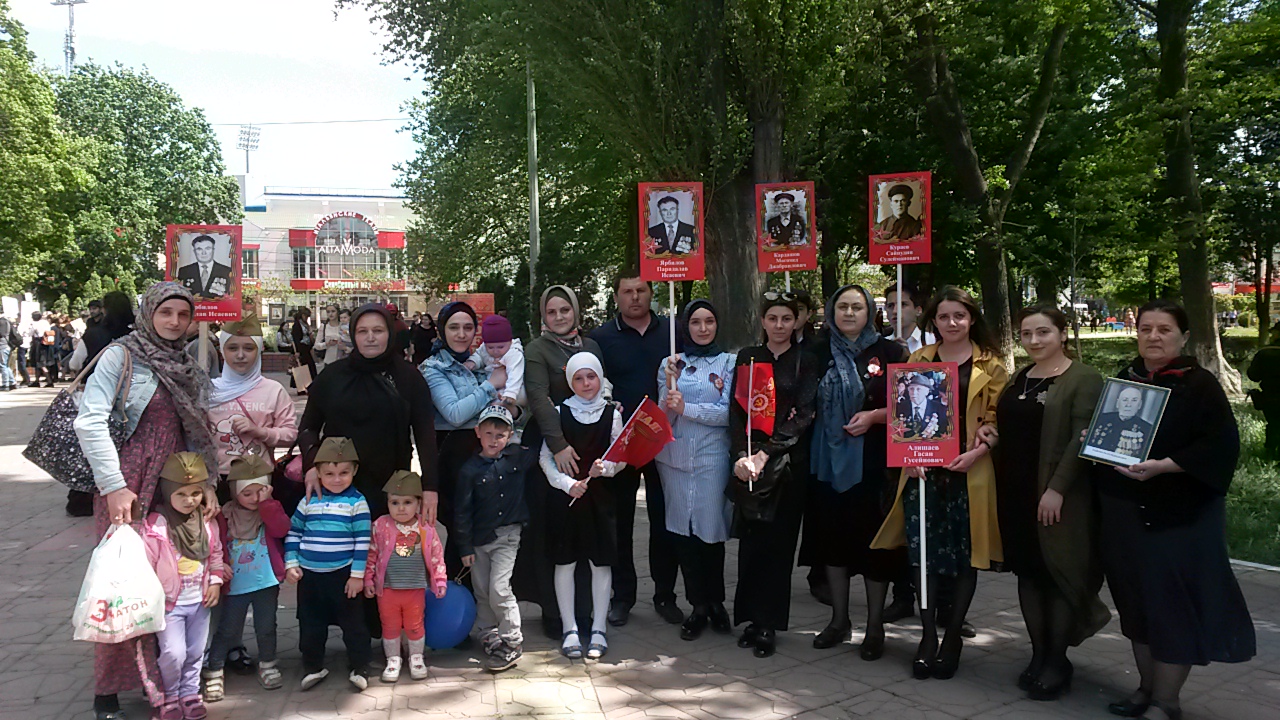 